         ПРОЕКТ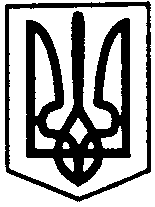 ПЕРВОЗВАНІВСЬКА СІЛЬСЬКА РАДАКРОПИВНИЦЬКОГО РАЙОНУ КІРОВОГРАДСЬКОЇ ОБЛАСТІ_______  СЕСІЯ ВОСЬМОГО  СКЛИКАННЯРІШЕННЯвід «____» __________2019 року                                                                 №___с. ПервозванівкаПро створення комунального закладу «Центр фізичного здоров’я населення«Спорт для всіх» Відповідно до статті 43 Закону України «Про місцеве самоврядування в Україні», Закону України «Про  фізичну культуру та спорт», з метою забезпечення на місцевому рівні державної політики та програм з питань розвитку фізичної культури, залучення широких верств населення до регулярних оздоровчих занять фізичною культурою, поєднання масових та індивідуальних форм організації спортивної роботи за місцем проживання та у місцях масового відпочинку населення, за погодженням з постійними комісіями сільської ради, сільська радаВИРІШИЛА:1. Створити  Комунальний заклад «Центр фізичного здоров’я населення «Спорт для всіх» Первозванівської сільської ради.2. Затвердити Положення комунального закладу «Центр фізичного здоров’я населення «Спорт для всіх» Первозванівської сільської ради (додаток 1).3. Затвердити Структуру Комунального закладу «Центр фізичного здоров’я населення «Спорт для всіх» Первозванівської сільської ради (додаток 2).4. Призначити на посаду директора комунального закладу «Центр фізичного здоров’я населення «Спорт для всіх» Первозванівської сільської ради Фельдман Наталію Вікторівну.5. Директору комунального закладу «Центр фізичного здоров’я населення «Спорт для всіх» Первозванівської сільської ради здійснити державну реєстрацію комунального закладу «Центр фізичного здоров’я населення «Спорт для всіх»  Первозванівської сільської ради відповідно до встановленого законодавством порядку.6. Контроль за виконанням даного рішення покласти постійну комісію з питань освіти, культури, охорони здоров’я,  спорту, молодіжної політики та соціального захисту населення.Сільський голова                                                                              П. МУДРАК